Publicado en Zaragoza el 23/04/2019 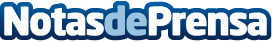 Megacity conoce los artículos de informática necesarios para organizar cualquier oficinaLas dos décadas de experiencia en el sector de la papelería, el material de oficina y la informática hacen de Megactiy el proveedor perfecto para particulares y también empresasDatos de contacto:Juan José IzquierdoGerente de Megacity976 612 241 Nota de prensa publicada en: https://www.notasdeprensa.es/megacity-conoce-los-articulos-de-informatica Categorias: Nacional Telecomunicaciones Aragón Recursos humanos Consumo Oficinas Innovación Tecnológica http://www.notasdeprensa.es